00-020 WARSZAWA  UL. CHMIELNA 6 LOK. 6 TEL. (0-22) 826-11-68, FAX (0-22) 826 44 55www.zmw.pl; e-mail: zkzmw@zmw.pl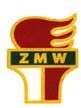 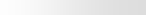 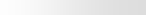 REGULAMIN OLIMPIADY MŁODYCH PRODUCENTÓW ROLNYCH§ 1Celem Olimpiady Młodych Producentów Rolnych jest:
Rozwijanie twórczych zainteresowań wśród młodych producentów rolnych;Rozbudzanie ambicji dalszego doskonalenia zawodowego i praktycznego;Wymiana doświadczeń i przekazywanie dobrych praktyk w zakresie   
  bezpieczeństwa i higieny pracy w gospodarstwie rolnym;Popularyzacja wśród rolników i członków ich rodzin ochrony środowiska naturalnego, w obszarach: adaptacji do zmian klimatu i gospodarki wodnej, ochrony powietrza, ochrony wód, gospodarki odpadami oraz różnorodności biologicznej;Popularyzacja osiągnięć,promowanie innowacyjnego i konkurencyjnego rolnictwa;Rozwijanie wsród młodzieży zainteresowań rolnictwem w zakresie wykraczającym ponad wiadomości i umiejętności zawodowe objęte programem nauczania w szkołach rolniczych oraz na studiach wyższych prowadzonych na kierunkach rolniczych i przyrodniczych; Upowszechnianie wiedzy na temat środków europejskich i krajowych przeznaczonych na rozwój rolnictwa i obszarów wiejskich;Zachęcanie do podejmowania współpracy pomiędzy rolnikami, środowiskami akademickimi oraz szkołami rolniczymi w celu rozwoju polskiego rolnictwa.§2Olimpiada jest formą współzawodnictwa z zakresu szeroko rozumianej wiedzy rolniczej, w wymiarze praktycznym i teoretycznym.Realizując cele Olimpiady młodzi producenci rolni mają za zadanie wzbogacić swoje umiejętności zawodowe i zdobyć doświadczenia, a pogłębiając wiedzę przyczynić się do systematycznego rozwoju polskiego rolnictwa pod względem biologicznym, techniczym, organizacyjnym, ekonomicznym i społecznym.§3Organizatorzy:Inicjatorem i organizatorem Olimpiady Młodych Producentów Rolnych jest 
Związek Młodzieży Wiejskiej z siedzibą w Warszawie, przy współpracy z instytucjami  
i podmiotami zaangażowanymi w rozwój polskiego rolnictwa i obszarów wiejskich.    		§4W celu przygotowania i przeprowadzenia Olimpiady Zarząd Krajowy Związku Młodzieży Wiejskiej powołał Komitet Główny Olimpiady Młodych Producentów Rolnych z siedzibą 
w Warszawie, ul Chmielna 6 lok 6, 00 - 020 Warszawa.§51.  Olimpiada podzielona jest na trzy etapy:I etap eliminacje środowiskowe(gminne), powiatowe i szkolne;II etap Finał Wojewódzki III etap Finał Krajowy .2.  II i III etap składa się z testu pisemnego oraz odpowiedzi ustnej. 	
3. Dodatkowo Organizator zastrzega sobie prawo do wprowadzenia na każdym  
z etapów Olimpiady zadania praktycznego w części finałowej, a także dogrywki, 
w przypadku uzyskania jednakowej liczby punktów przez uczestników po części pisemnej, w celu wyłonienia finalistów.4. Do każdego etapu, na 7 dni przed jego rozpoczęciem, publikowane będą szczegółowe Wytyczne dotyczące zasad jego przeprowadzenia, przedstawiane każdorazowo uczestnikom przed rozpoczęciem danego etapu Olimpiady.§6Za przeprowadzenie poszczególnych etapów Olimpiady odpowiadają: 1. Zarząd Krajowy Związku Młodzieży Wiejskiej – w przypadku Finału Krajowego oraz Finałów Wojewódzkich w przypadku województw, w których nie funkcjonuje Zarząd Wojewódzki Związku; 2. Zarządy Wojewódzkie Związku Młodzieży Wiejskiej - za przeprowadzenie Finału Wojewódzkiego na obszarze swojego działania;3. Zespoły odpowiedzialne za przeprowadzenie eliminacji,  powiatowych, szkolnych 
i środowiskowych (gminnych).                                                           §7Eliminacje gminneEliminacje gminne przeprowadzone zostaną na terenach poszczególnych gmin, 
w przypadku wyrażenia woli organizacji na danym szczeblu, zgłoszenia się odpowiedniej liczby uczestników oraz możliwości organizacyjnych ich przeprowadzenia.  Szczegółowe informacje dotyczące zgłoszeń oraz sposobu przeprowadzenia eliminacji zawarte zostaną w Wytycznych do przeprowadzenia I etapu Olimpiady.§8
Eliminacje szkolne i powiatoweEliminacje szkolne i powiatowe przeprowadzone zostają w szkołach zgłoszonych do uczestnictwa w Olimpiadzie a także na terenie powiatów w wyznaczonym wcześniej miejscu. Szczegółowe informacje dotyczące zgłoszeń oraz sposobu przeprowadzenia eliminacji zawarte zostaną w Wytycznych do przeprowadzenia II etapu Olimpiady.§9Finał Wojewódzki:1. Do zadań Zarządu Wojewódzkiego Związku Młodzieży Wiejskiej należy:udzielenie pomocy w przygotowaniu eliminacji szkolnych;ocena poziomu organizacyjnego, przygotowania i przebiegu eliminacji szkolnych;przeprowadzenie Finału Wojewódzkiego i wyłonienie uczestników Finału Krajowego;terminowe przekazywanie do Krajowego Zarządu Organizacyjnego wyników Finału Wojewódzkiego w formie protokołu;popularyzacja idei Olimpiady w województwie.Pozyskanie patronów i sponsorów Olimpiady na szczeblu wojewódzkim.  2. Laureaci I miejsca w Finale Wojewódzkim Olimpiady mogą brać udział w Olimpiadzie po rocznym okresie karencji od edycji w której osiągnęli wskazany sukces. 
  3. Ograniczenie dotyczy terenu całego kraju, niezależnie od miejsca pobierania nauki/ prowadzonego gospodarstwa rolnego przez uczestnika. §10Finał Krajowy1. Do zadań Zarządu Krajowego Związku Młodzieży Wiejskiej należy:opracowanie Regulaminu i wydawanie Wytycznych na kolejne edycje Olimpiady;przeprowadzenie Finału Krajowego;opracowanie zestawów egzaminacyjnych na I, II i III etap Olimpiady;popularyzacja idei Olimpiady, pozyskanie patronów oraz sponsorów Olimpiady;zapewnienie środków finansowych pozwalających na odpowiednie zorganizowanie Finału, nagród dla uczestników oraz wyżywienia i zakwaterowania uczestników.poinformowanie uczestników o terminie i miejscu Finału Krajowego, na co najmniej 
7 dni przed jej rozpoczęciem.2. Do Finału Krajowego kwalifikuje się 5 uczestników z każdego województwa, według zajętej kolejności miejsc w poszczególnych etapach wojewódzkich.
3. Laureaci czołowych 5 miejsc w Finale Krajowym Olimpiady mogą brać udział w Olimpiadzie po rocznym okresie karencji od czasu osiągniętego sukcesu. 
4. Ograniczenie wskazane w pkt.3 dotyczy wszystkich szczebli Olimpiady w kolejnej edycji po osiągniętym sukcesie.3. Zarząd Krajowy Związku Młodzieży Wiejskiej może przydzielić 5 dodatkowych miejsc w Finale Krajowym Olimpiady dla uczestników z terenu województw o największej liczbie uczestników Finału Wojewódzkiego w danej edycji.§111. W Olimpiadzie mogą brać udział:Producenci rolni (rolnicy, domownicy w gospodarstwach rolnych, właściciele i współwłaściciele gospodarstw rolnych, członkowie Rolniczych Spółdzielni Produkcyjnych) w wieku od 16 do 40 roku życia;Uczniowie szkół średnich, zasadniczych szkół zawodowych oraz pozostałych szkół ponadpodstawowych, pobierający naukę na profilu o charakterze rolniczym, ogrodniczym, weterynaryjnym lub innym bezpośrednio powiązanym z działalnością rolniczą;Studenci kierunków rolniczych i przyrodniczych;2. Uczestnikiem Olimpiady nie może być: nauczyciel przedmiotu rolniczego lub pokrewnego w szkołach, którego uczniowie kwalifikują się do udziału w olimpiadzie, osoba posiadająca kwalifikacje doradcy rolnego, pracownicy instytucji i podmiotów zawodowo zajmujących się doradztwem rolniczym oraz wsparciem rolnictwa oraz osoba która bezpośrednio uczestniczyła w organizacji Olimpiady w danej edycji.§12Osoby posiadające średnie bądź wyższe wykształcenie rolnicze nie muszą brać udziału w eliminacjach środowiskowych (gminnych). Na podstawie przesłanych zgłoszeń oraz kserokopii dokumentów poświadczających posiadane wykształcenie, automatycznie przechodzą do Finału Wojewódzkiego.§13Uczestnicy zgłaszają swoje uczestnictwo w Olimpiadzie dobrowolnie, zgłaszając się do udziału w Olimpiadzie akceptują niniejszy regulamin§14Uczestników wszystkich etapów obowiązuje znajomość aktualnych treści czasopism rolniczych, aktów prawnych oraz stawek obowiązujących rolników na dzień przeprowadzania danego etapu Olimpiady, ponieważ zawarte w nich wiadomości specjalistyczne będą wykorzystywane podczas poszczególnych etapów Olimpiady.§15Przed rozpoczęciem każdej z eliminacji, uczestnicy podpisują listy obecności, wraz z wyrażeniem zgody na przetwarzanie danych osobowych według RODO 
oraz wizerunku do celów organizacji Olimpiady, legitymując się dowodem tożsamości.§16Wszystkie etapy przeprowadzane są według zasad anonimowości. Uczestnicy losują Numer kodowy, obowiązujący podczas danej eliminacji§17Poszczególne etapy Olimpiady przeprowadzane są w terminach ustalonych przez Organizatora i podane do wiadomości na stronie internetowej (www.zmw.pl).§18Nagrody rzeczowe i wyróżnienia zapewniają wg możliwości organizatorzy odpowiedzialni za poszczególne etapy.§19Zarząd Krajowy Związku Młodzieży Wiejskiej przyznaje tytuł laureata oraz ustala liczbę miejsc premiowanych tym tytułem na każdym etapie. Laureaci mogą zostać uhonorowani dodatkowo specjalnymi odznakami Laureata OMPR.§20Zarząd Krajowy Związku Młodzieży Wiejskiej prowadzi archiwum, w którym gromadzona jest dokumentacja merytoryczno - finansowa Olimpiady.§21Regulamin stanowiący podstawę do organizacji kolejnych edycji Olimpiady otrzymują wszyscy współorganizatorzy do stosowania i publicznej wiadomości.§22Zarząd Krajowy Związku Młodzieży Wiejskiej zastrzega sobie prawo  interpretacji zapisów w regulaminie.Przewodniczący Komitetu Głównego 
Olimpiady Młodych Producentów Rolnych Prezes Zarządu Krajowego      
Związku Młodzieży WiejskiejWarszawa, styczeń 2020 roku 